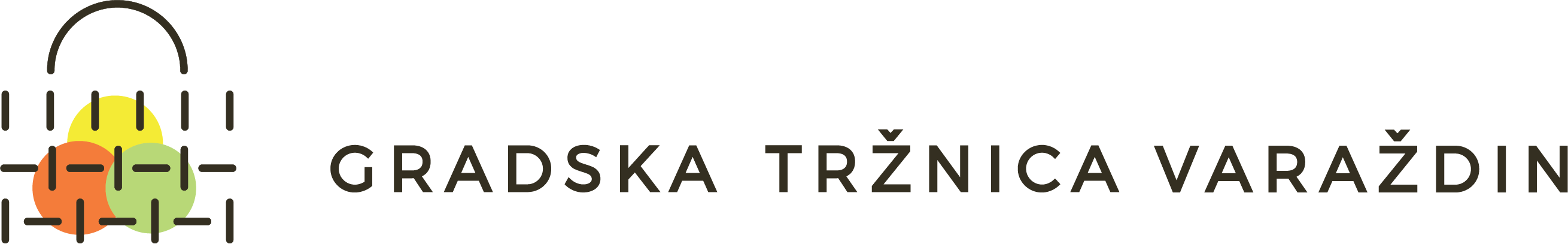 Gradska tržnica d.o.o., Augusta Šenoe 12, Varaždin –T 042-320-956; F 042-302-902  www.varazdinski plac.hrMatični broj: 01318853  OIB: 31452810613  Žiro račun: Privredna banka Zagreb HR4823400091110219073ZAHTJEV ZA PONOVNU UPORABU INFORMACIJA_________________________________________(vlastoručni potpis podnositelja zahtjeva)_________________________________(mjesto i datum) Napomena: Tijelo javne vlasti ima pravo na naknadu stvarnih materijalnih troškova od podnositelja zahtjeva u svezi s pružanjem i dostavom tražene informacije.Pravo na žalbu Ukoliko tijelo javne vlasti ne riješi zahtjev u roku od 15 dana, odnosno u zakonskim slučajevima produženja roka za rješavanja zahtjeva za dodatnih 15 dana, o kojem produženju je pravovremeno obavijestilo podnositelja, podnositelj zahtjeva ima pravo izjaviti žalbu Povjereniku za informiranje. Podnositelj zahtjeva ima pravo izjaviti žalbu Povjereniku za informiranje ukoliko je nezadovoljan donesenim rješenjem tijela javne vlasti. Podnositelj zahtjeva (ime i prezime / naziv, adresa / sjedište, telefon i/ili e-pošta)Podnositelj zahtjeva (ime i prezime / naziv, adresa / sjedište, telefon i/ili e-pošta)Podnositelj zahtjeva (ime i prezime / naziv, adresa / sjedište, telefon i/ili e-pošta)Podnositelj zahtjeva (ime i prezime / naziv, adresa / sjedište, telefon i/ili e-pošta)Naziv tijela javne vlasti / sjedište i adresa  Naziv tijela javne vlasti / sjedište i adresa  Naziv tijela javne vlasti / sjedište i adresa  Naziv tijela javne vlasti / sjedište i adresa  Informacija koja se želi ponovno upotrijebiti Način primanja tražene informacije (označiti)u elektronskom obliku ______________________________na drugi prikladan način_____________________________ Svrha  u koju se želi ponovno upotrijebiti informacije (označiti)komercijalnanekomercijalna